Экскурсия в мини – музей «Я помню, я горжусь».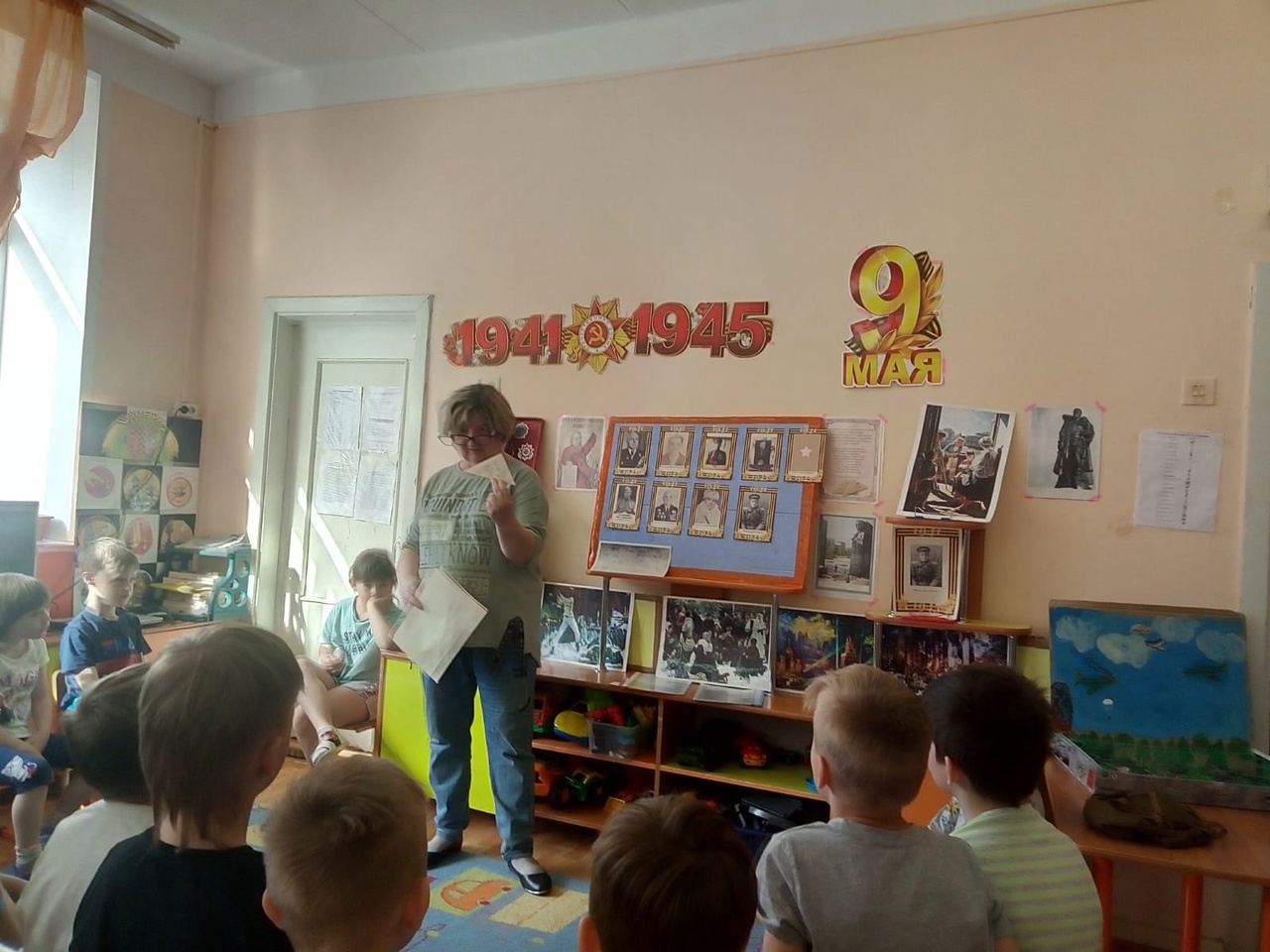 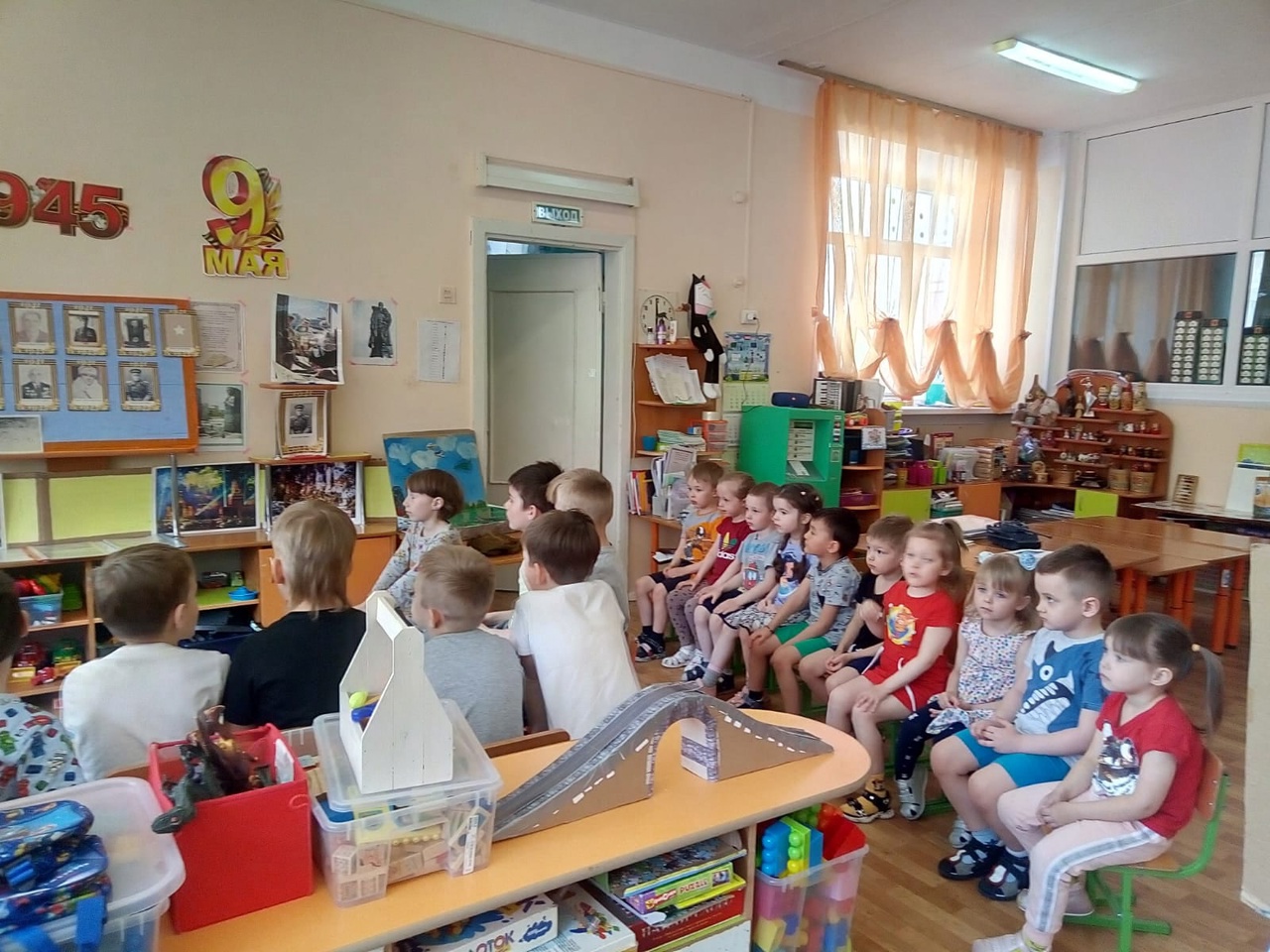 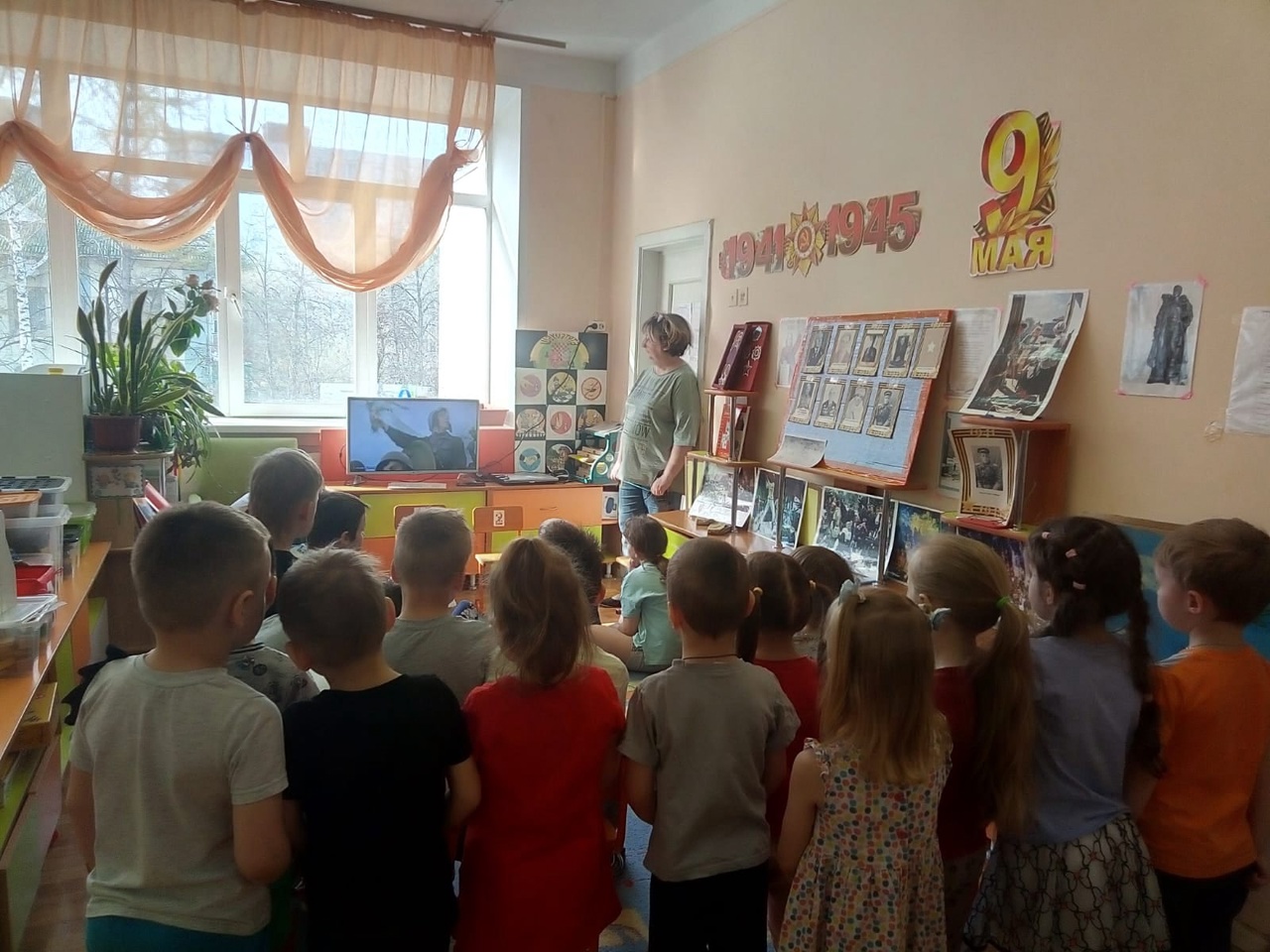 